第69回草津市駅伝競走大会に大会要項ならびに申込規約に同意し、下記のとおり参加を申し込みます。参加部門：　オープン（ミニマラソンの部）小学4年生以上　フ リ ガ ナ参加者氏名：　　　　　　　　　　　　　　（　　　　才）　※参加者が高校生以下の場合は、保護者氏名の欄もご記入ください。保護者氏名：　　　　　　　　　　　　　　　　　　　　　　住所：〒　　　　　 　　　  　 　　　　　　　　　　電話番号：　　　　　　　　　　　　　　　　　　　  　　メールアドレス：　　　　　　　　　　      　　 　  　   　※メールアドレスは諸事連絡および大会当日の中止連絡等に必要になりますので必ずご記入ください。※申込み完了後、1~2日以内に完了メールをお送りします。届かない場合は事務局までご連絡ください。※参加料（100円）を当日受付にてお支払いください。※当日、何らかの都合により欠席の場合は、下記連絡先に必ずご連絡をお願いいたします。　　　　　連絡先：草津市駅伝競走大会実行委員会事務局　中西　090-8376-4152　※草津市スポーツ協会ホームページからもお申込みできます。　　「草津市スポーツ協会」（https://taikyo.net）⇒「草津市駅伝競走大会」⇒　エントリーフォーム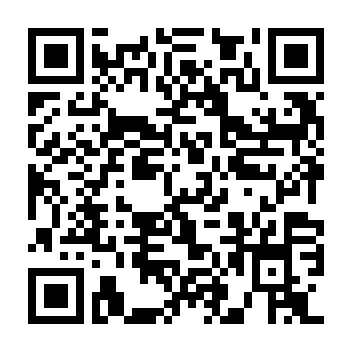 